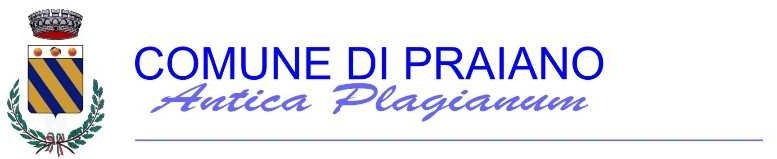       ABBONAMENTO STRISCE BLU      N.    /2022CHIEDEIl rilascio DELL ‘ABBONAMENTO STRISCE BLU TERRITORIO DI PRAIANOPeriodo                   DAL    	           Al     VEICOLO (indicare i dati della vettura)Il/La sottoscritto/a, consapevole delle responsabilità civili e di quelle penali previste dall’art. 76 del D.P.R. 28 dicembre 2000, n. 445 e dagli artt. 495 e 496 c.p. in caso di attestazioni o dichiarazioni falsi o mendaci, conferma che tutto quanto sopra dichiarato corrisponde a verità. Il/La sottoscritto/a si impegna altresì a comunicare immediatamente al COMUNE DI PRAIANO ogni variazione del contenuto di quanto dichiarato.Praiano, lì…………………………………………………..	Firma……………………………………………Il/La sottoscritto/a, ai sensi del d.lgs.n. 196/2003, presta consenso al trattamento dei dati personali esclusivamente per lo svolgimento dei servizi di competenza del COMUNE DI PRAIANO.Praiano, lì…………………………………………………..	Firma……………………………………………..